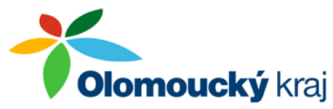 Program finanční podpory poskytování sociálních služeb v Olomouckém krajiOBECNÁ ČÁSTVěcně příslušný odbor:	Odbor sociálních věcí Krajského úřadu Olomouckého krajeKontakt:					Jeremenkova 40 b, 779 11  OLOMOUCsekretariát odborutel.: 585 508 219Zpracoval: 		 			Odbor sociálních věcí Krajského úřadu Olomouckého krajeSchváleno:	Usnesením Zastupitelstva Olomouckého kraje 
č. UZ/…/…/20.. ze dne ... ... 20..Platnost od:	Den schválení Zastupitelstvem Olomouckého kraje Účinnost od:	Den zveřejnění Usnesení Zastupitelstva Olomouckého kraje způsobem umožňujícím dálkový přístupZveřejnění na úřední desce:		Obsah:Použité zkratky:PROGRAM  		Program finanční podpory poskytování sociálních služeb v Olomouckém krajiOK			Olomoucký krajKÚOK			Krajský úřad Olomouckého krajeOSV			Odbor sociálních věcí Krajského úřadu Olomouckého kraje	OSS		Oddělení sociálních služeb Odboru sociálních věcí Krajského úřadu Olomouckého kraje	ZOK			Zastupitelstvo Olomouckého krajeROK			Rada Olomouckého krajeSR			Státní rozpočet České republikyAKČNÍ PLÁN		Akční plán rozvoje sociálních služeb Olomouckého kraje na příslušný kalendářní rok (obsahuje síť sociálních služeb)SPRSS		Střednědobý plán rozvoje sociálních služeb (jeho součástí je akční plán)KPSS		Střednědobý plán rozvoje (komunitní plán) sociálních služeb obceMETODIKA 		Příloha č. 1 k Rozhodnutí o poskytnutí dotace z kapitoly 313 – MPSV státního rozpočtu na rok 2015 – Metodika Ministerstva práce a sociálních věcí pro poskytování dotací ze státního rozpočtu krajům a Hlavnímu městu PrazeROZHODNUTÍ		Rozhodnutí o poskytnutí dotace z kapitoly 313 – MPSV státního rozpočtu na příslušný kalendářní rok IP			Individuální projekt PRAVIDLA		Obecná část a zvláštní části Programu finanční podpory poskytování sociálních služeb v Olomouckém kraji MPSV ČR 			Ministerstvo práce a sociálních věcí České republikyVymezení základních pojmů: Dotace – dotací se rozumí peněžní prostředky poskytnuté z rozpočtu územního samosprávného celku, městské části hlavního města Prahy, svazku obcí nebo Regionální rady regionu soudržnosti právnické nebo fyzické osobě na stanovený účel.Projekt – soubor aktivit, jejichž realizací v určeném časovém rámci je dosaženo požadovaného cíle a které jsou spolufinancovány z rozpočtu OK. Cílem projektu je dospět z výchozího stavu do ideálního konečného požadovaného stavu, k čemuž má pomoci dotace OK.Žádost – formalizovaný požadavek na poskytnutí dotace.Žadatel – právnická nebo fyzická osoba, která podala žádost o poskytnutí dotace.Příjemce – právnická nebo fyzická osoba, v jejíž prospěch bylo rozhodnuto o poskytnutí dotace.Orgán OK příslušný ke schválení dotace – Rada Olomouckého kraje, Zastupitelstvo Olomouckého kraje.Smlouva – veřejnoprávní smlouva o poskytnutí dotace.Poskytovatel – poskytovatel dotace – Olomoucký kraj.Poskytovatel sociálních služeb – fyzická nebo právnická osoba zapsaná v registru poskytovatelů sociálních služeb.Věcně příslušný odbor, věcně příslušné oddělení – odbor (oddělení) KÚOK věcně příslušný pro administraci Programu finanční podpory poskytování sociálních služeb v Olomouckém kraji.Neoprávněné použití prostředků – výdaj, jehož provedením byla porušena povinnost stanovená právním předpisem nebo smlouvou nebo jímž došlo k porušení podmínek, za kterých byly příslušné finanční prostředky poskytnuty.Porušení rozpočtové kázně – každé neoprávněné použití nebo zadržení finančních prostředků, neplnění povinností nebo podmínek smlouvy či zákona.Administrátor, garant oblasti – určený zaměstnanec věcně příslušného odboru (oddělení) KÚOK oprávněný ke správě žádostí a k administrování oblasti podpory.Věcně příslušná komise – orgán příslušný k posouzení žádosti a doporučení orgánu příslušnému ke schválení dotace.Zaměstnanec pověřený provedením kontroly – určený zaměstnanec kraje zařazený do KÚOK pověřený provedením kontroly.Doklady – originální doklady a další písemnosti, záznamy dat na paměťových médiích výpočetní techniky.Benchmarking – benchmarking poskytovatelů sociálních služeb v Olomouckém kraji – systémový nástroj pro plánování a financování sociálních služeb na území kraje; srovnávání vlastních výsledků poskytovatelů sociálních služeb se stejnými/obdobnými službami; umožňuje sdílení dobré praxe, modelaci služby do budoucna, vzájemnou výměnu informací a zkušeností.Registr – registr poskytovatelů sociálních služeb.Registrovaná sociální služba – sociální služba uvedená v § 37 – §70 zákona o sociálních službách. Směrné číslo – celkový roční objem finančních prostředků vyčleněných ve státním rozpočtu na podporu sociálních služeb pro příslušný rozpočtový rok.Formuláře – Databáze formulářů je přílohou těchto PRAVIDEL „Formuláře PFP“, která je pro příjemce k dispozici v elektronické formě (sešit aplikace excel) na webu poskytovatele – www.kr-olomoucky.cz. Formuláře se nazývají Formulář č. 1 (…) a jsou umístěny na jednotlivých listech s názvem Form. 1 (…).Úvodní ustanoveníÚčel PROGRAMU a jeho právní rámecÚčelem tohoto PROGRAMU je zajistit dostupnost sociálních služeb na území Olomouckého kraje.PROGRAM je vypracován v návaznosti na tyto právní předpisy:zákon č.108/2006 Sb., o sociálních službách, ve znění pozdějších předpisů (dále rovněž „zákon o sociálních službách“);vyhláška 505/2006 Sb., kterou se provádějí některá ustanovení zákona o sociálních službách, ve znění pozdějších předpisů (dále rovněž „úhradová vyhláška“);zákon č. 89/2012 Sb., občanský zákoník, ve znění pozdějších předpisů;zákon č. 255/2012 Sb., o kontrole (kontrolní řád), ve znění pozdějších předpisů;zákon č. 129/2000 Sb., o krajích (krajské zřízení), ve znění pozdějších předpisů;zákon č. 250/2000 Sb., o rozpočtových pravidlech územních rozpočtů, ve znění pozdějších předpisů (dále jen „zákon o rozpočtových pravidlech“);zákon č. 320/2001 Sb., o finanční kontrole ve veřejné správě a o změně některých zákonů, ve znění pozdějších předpisů;zákon č. 215/2004 Sb., o úpravě některých vztahů v oblasti veřejné podpory a o změně zákona o podpoře výzkumu a vývoje, ve znění pozdějších předpisů;zákon č. 280/2009 Sb., daňový řád, ve znění pozdějších předpisů;vyhláška Ministerstva financí č. 416/2004 Sb., kterou se provádí zákon č. 320/2001 Sb., o finanční kontrole ve veřejné správě a o změně některých zákonů, ve znění pozdějších předpisů;vyhláška Ministerstva financí č. 560/2006 Sb., o účasti státního rozpočtu na financování programů reprodukce majetku, ve znění pozdějších předpisů;nařízení vlády ze dne 22. dubna 2015 č. 98/2015 Sb., o provedení § 101a zákona o sociálních službách (dále jen „nařízení vlády“);rozhodnutí Evropské komise ze dne 20. prosince 2011 o použití článku 106 odst. 2 Smlouvy o fungování Evropské unie na státní podporu ve formě vyrovnávací platby za závazek veřejné služby poskytované určitým podnikům pověřeným poskytováním služeb obecného hospodářského zájmu. Podprogramy a jejich finanční zajištěníPodprogram č. 1Účelová dotace ze státního rozpočtu na poskytování sociálních služebÚčelem tohoto podprogramu je zajistit financování sociálních služeb z účelově určené dotace na financování běžných výdajů souvisejících s poskytováním základních druhů a forem sociálních služeb v rozsahu stanoveném základními činnostmi u jednotlivých druhů sociálních služeb poskytnuté Olomouckému kraji Ministerstvem práce a sociálních věcí ze státního rozpočtu ČR.Objem finančních prostředků v tomto podprogramu je dán výší procentního podílu kraje na celkovém ročním objemu finančních prostředků vyčleněných ve státním rozpočtu na podporu sociálních služeb pro příslušný rozpočtový rok, který je určen Přílohou k zákonu o sociálních službách (7,81 % ze směrného čísla). Bližší podmínky administrace tohoto podprogramu jsou uvedeny ve zvláštní části k tomuto podprogramu.Podprogram č. 2Dotace z rozpočtu Olomouckého kraje určená na poskytování sociálních služeb nestátními neziskovými organizacemiÚčelem tohoto podprogramu je zajištění financování poskytování sociálních služeb nestátními neziskovými organizacemi z rozpočtu Olomouckého kraje.  Objem finančních prostředků určených pro tento podprogram stanovuje pro příslušný rozpočtový rok ZOK.Bližší podmínky administrace tohoto podprogramu jsou uvedeny ve zvláštní části k tomuto podprogramu.Podprogram č. 3Příspěvek zřizovatele příspěvkovým organizacím OKÚčelem tohoto podprogramu je poskytnutí příspěvku na provoz příspěvkovým organizacím zřizovaným Olomouckým krajem.Objem finančních prostředků určených pro tento podprogram stanovuje pro příslušný rozpočtový rok ZOK.Bližší podmínky administrace tohoto podprogramu jsou uvedeny ve zvláštní části k tomuto podprogramu.Obecná ustanoveníFinancování sociálních služeb v Olomouckém krajiFinanční zajištění poskytování sociálních služeb je kryto z více zdrojů. Těmito zdroji jsou zejména úhrady od klientů sociálních služeb u služeb poskytovaných za úhradu či částečnou úhradu, z veřejného zdravotního pojištění (u služeb, jejichž součástí je poskytování zdravotní péče), z veřejných rozpočtů (státní rozpočet, rozpočty krajů a obcí), zdrojů Evropské unie, dalších neveřejných zdrojů (sponzorské dary, finanční prostředky právnických osob soukromého práva, atd.).V žádném z podprogramů není možné poskytnout dotaci ve výši, která převyšuje požadavek žadatele uvedený v žádosti.Požadovaná výše dotace může být transparentním způsobem uvedeným v PRAVIDLECH krácena do výše disponibilních zdrojů alokovaných v jednotlivých podprogramech. Oprávnění žadateléOprávněnými žadateli jsou poskytovatelé sociálních služebzařazených do sítě sociálních služeb definované AKČNÍM PLÁNEM, kteří sociální služby poskytují na území Olomouckého kraje a zadávají údaje do aplikace benchmarking poskytovatelů sociálních služeb v Olomouckém kraji. Oprávněnými žadateli nejsou poskytovatelé sociálních služeb zařazených do sítě sociálních služeb definované AKČNÍM PLÁNEM na příslušný kalendářní rok financovaných ze státního rozpočtu (kapitoly 313 - MPSV) v oblasti podpory poskytování sociálních služeb s nadregionální či celostátní působností. Jednotlivé podprogramy mohou oprávněné žadatele blíže specifikovat.Podmínky použití dotaceDotace se poskytuje na financování základních druhů a forem sociálních služeb v rozsahu stanoveném základními činnostmi při poskytování sociálních služeb dle zákona o sociálních službách.Dotace se poskytuje k financování běžných výdajů, které souvisejí s poskytováním sociálních služeb.  Dotace se poskytuje na účel uvedený v odst. 1 a 2, pokud tento účel není financován prostřednictvím zdrojů EU. Dotace může být použita pouze na úhradu uznatelných nákladů:vzniklých v roce, ve kterém byla dotace poskytnuta, které splňují účel poskytnutí dotace (1. 1. – 31. 12.), ve výši nezbytné pro realizaci účelu. Příjemce je povinen použít poskytnutý příspěvek nejpozději do 31. 12. příslušného roku, přičemž úhrada osobních nákladů (mzdové náklady a související sociální a zdravotní pojištění) a ostatních uznatelných nákladů vztahujících se k danému období vyplacených nejpozději do 20. 1. následujícího kalendářního roku, se považuje za úhradu nákladů v kalendářním roce, na který byla dotace poskytnuta.Příjemce nemůže z dotace hradit neuznatelné náklady, které jsou uvedeny v PRAVIDLECH k jednotlivým podprogramům.Příjemce odpovídá za hospodárné použití dotace v souladu s účelem, na který byla dotace poskytnuta. Příjemce je povinen oznámit bez zbytečného odkladu každou změnu údajů v žádosti a skutečností majících vliv na poskytnutí a čerpání dotace, a to nejpozději do 10 pracovních dnů ode dne, kdy tato změna nastala. Zejména pak:změny v kontaktních údajích (změna kontaktní osoby, telefonického spojení, emailové adresy),změny v rozpočtu sociální služby,změna bankovního účtu příjemce,změny v souvislosti se změnou (změna rozhodnutí o registraci) či zrušením registrace sociální službyjakoukoliv změnu ve vztahu k poskytovateli, která by mohla významně ovlivnit hospodaření s dotací, z důvodu vyloučení možného rizika zneužití poskytnuté dotace. Formuláře pro oznámení změn: Formulář č. 5, Formulář č. 6.Příjemce je povinen na žádost poskytovatele bezodkladně písemně poskytnout požadované doplňující informace související s poskytovanými sociálními službami.Příjemce je povinen před případným zánikem příjemce – právnické osoby (sloučení, zánik, apod.) vypořádat vztahy s poskytovatelem.V případě rozhodnutí o zrušení registrace příslušné sociální služby podle § 82 odstavce 3 zákona o sociálních službách v průběhu roku, na který byla dotace poskytnuta, je příjemce povinen do 30 kalendářních dnů ode dne ukončení poskytování sociální služby, který je uveden v rozhodnutí o zrušení registrace, vrátit v tomtéž roce vyplacenou a nevyčerpanou část dotace na účet, z něhož byla dotace vyplacena, pokud tak lze učinit do 31. prosince příslušného roku, nebo na depozitní účet poskytovatele. V případě, že příjemce nevrátí poskytnuté finanční prostředky ve stanovené lhůtě, dopustí se porušení rozpočtové kázně ve smyslu ustanovení zákona č. 250/2000 Sb., o rozpočtových pravidlech územních rozpočtů, ve znění pozdějších předpisů.Příjemce je povinen řádně uchovávat veškeré doklady související s poskytováním služby a prokazující čerpání poskytnutých finančních prostředků na realizaci služby po dobu 10 let od ukončení financování této služby způsobem, který je v souladu s platnými právními předpisy České republiky a Evropské unie. Žadatel nesmí mít ke dni podání žádosti ani ke dni uzavření smlouvy o poskytnutí dotace závazky po lhůtě splatnosti ve vztahu ke státnímu rozpočtu, státním fondům (včetně Státního fondu životního prostředí, Pozemkového fondu a Celní správy), zdravotním pojišťovnám, orgánům sociálního zabezpečení, příslušným finančním úřadům a vůči Olomouckému kraji a jím zřizovaným organizacím.Pokud je žadatelem o dotaci obec, nesmí mít kromě závazků uvedených výše ani žádné závazky po splatnosti vůči svazku obcí, případně vůči mikroregionům (pokud je, nebo byla, jejich členem).Za splatný závazek po lhůtě splatnosti se v této souvislosti považuje také nedostatečné či ve stanoveném termínu neprovedené vyúčtování (případně finanční vypořádání) dotace poskytnuté Olomouckým krajem za předchozí období.Nedodržení podmínek tohoto ustanovení je důvodem pro neposkytnutí dotace na příslušný rok.Při výběru dodavatelů na zajištění dodávek a služeb je příjemce povinen postupovat v souladu se zákonem č. 137/2006 Sb., o veřejných zakázkách, ve znění pozdějších předpisů.Vznikne-li při uvolňování splátek dotace v průběhu kalendářního roku odůvodněné podezření na porušení rozpočtové kázně ve smyslu zákona o rozpočtových pravidlech, je poskytovatel oprávněn příjemci pozastavit vyplacení dalších finančních prostředků dotace. Tato skutečnost bude příjemci dotace oznámena dopisem, a to neprodleně po vzniku podezření na porušení rozpočtové kázně. Podmínky vyúčtování, případně finančního vypořádání jsou blíže specifikovány v PRAVIDLECH k jednotlivým podprogramům.Poskytnutí finančních prostředkůDotace je vyplácena bezhotovostním převodem.Poskytnutí finančních prostředků příspěvkovým organizacím OKPříspěvkovým organizacím OK („POOK“) jsou finanční prostředky poskytovány v souladu se zákonem o rozpočtových pravidlech na základě vztahu zřizovatel - příspěvková organizace. Podmínky poskytnutí dotace jsou pro POOK stanoveny ve „Sdělení o rozhodnutí o výši dotace“ které obsahuje informace o schválené výši dotace na jednotlivé sociální služby, povinnosti ve vztahu k čerpání dotace a rovněž stanovení počtu jednotek pro výpočet vyrovnávací platby dle Obecné části Programu finanční podpory. Poskytnutí finančních prostředků příjemcům, kteří nejsou zřizováni krajemOstatním příjemcům (vůči nimž neplní poskytovatel funkci zřizovatele nebo zakladatele) jsou finanční prostředky poskytnuty na základě smlouvy uzavřené mezi OK (poskytovatelem) a žadatelem.Smlouva může obsahovat pověření příjemce poskytováním služeb obecného hospodářského zájmu v souladu s rozhodnutím Komise ze dne 20. prosince 2011 o použití článku 106 odst. 2 Smlouvy o fungování Evropské unie na státní podporu ve formě vyrovnávací platby za závazek veřejné služby poskytované určitým podnikům pověřeným poskytováním služeb obecného hospodářského zájmu 2012/21/EU. Vzorová smlouva (vzorové smlouvy) je zveřejněna na webových stránkách poskytovatele nejpozději současně s vyhlášením výsledků příslušného podprogramu PROGRAMU. Účel použití dotace je upřesněn v uzavřené smlouvě. Poskytovatel ve lhůtě do 1 měsíce od rozhodnutí orgánu OK oprávněného ke schválení výše dotace vyhotoví smlouvu a vyzve příjemce k jejímu podpisu.Pokud nebude smlouva uzavřena do 4 měsíců ode dne rozhodnutí orgánu OK příslušného ke schválení dotace o schválení poskytnutí dotace, nejpozději však do 30. 11. roku, na který má být dotace poskytnuta, rozhodnutí o poskytnutí dotace pozbývá platnosti; po uplynutí uvedené lhůty již nebude smlouva uzavřena a dotace nebude poskytnuta (vyplacena).Po uzavření smlouvy poskytovatel zajistí vyplacení dotace jednotlivým příjemcům.  Bez předchozího písemného souhlasu poskytovatele nesmí příjemce dotaci nebo její část poskytnout třetí osobě, není-li smlouvou stanoveno jinak.Vedení účetnictvíPříjemce je povinen odděleně účtovat o veškerých příjmech a výdajích, respektive výnosech a nákladech vzniklých při poskytování sociální služby a vést účetnictví v souladu se zákonem č. 563/1991 Sb., o účetnictví, ve znění pozdějších předpisů.Příjemce je povinen své příjmy a výdaje (výnosy a náklady) mít vedeny transparentně s jednoznačnou vazbou ke konkrétní sociální službě – identifikátoru služby (např. analytické účty, účetní střediska, zakázky).Příjemce má povinnost vést příjmy a výdaje (výnosy a náklady) spojené s poskytováním příslušné sociální služby v účetnictví příjemce (poskytovatele sociální služby) odděleně od příjmů a výdajů spojených s jinými službami či činnostmi organizace.Povinnost odděleného účtování se vztahuje na sociální službu poskytovanou v rozsahu základních činností, tj. nejsou zahrnovány případné fakultativní služby, pokud je organizace v rámci služby zajišťuje.Povinnost odděleného účtování se vztahuje na veškeré položky související se sociální službou a nikoli pouze na položky související s poskytnutou dotací na příslušnou sociální službu.Příjemce je povinen vést analytickou účetní evidenci všech účetních případů vztahujících se k poskytnuté dotaci. Příjemce je povinen jednotlivé originály účetních dokladů označit tak, aby bylo zřejmé, že se jedná o výdaj hrazený z dotace (např. číslo registrace sociální služby – identifikátor, účelový znak podprogramu atd.).KontrolaKontrola použití dotace je zaměřena na dodržení stanoveného účelu a splnění smluvních podmínek použití finančních prostředků, včetně kontroly údajů týkajících se vyrovnávací platby (překompenzace).Příjemce je povinen v souladu se zákonem č. 320/2001 Sb., o finanční kontrole, ve znění pozdějších předpisů, a v souladu s dalšími právními předpisy České republiky umožnit výkon kontroly všech dokladů vztahujících se k poskytnuté dotaci a poskytnout součinnost všem osobám oprávněným k provádění kontroly, příp. jejich zmocněncům. Příjemce je povinen realizovat nápravná opatření, která mu byla uložena na základě prováděných kontrol, a to v požadovaném termínu, rozsahu a kvalitě a v souladu s § 18 zákona č. 320/2001 Sb., o finanční kontrole, ve znění pozdějších předpisů, a informovat o splnění nápravných opatření toho, kdo tato nápravná opatření uložil.Veřejná podporaPROGRAM zohledňuje systém vícezdrojového financování sociálních služeb v ČR a vyrovnávací platbu stanoví jako maximální s ohledem na skutečnost, že poskytovaná sociální služba může být finančně zajištěna z více veřejných zdrojů. Výše maximální vyrovnávací platby stanoví nejvyšší možný objem dotací z veřejných zdrojů. Při poskytnutí dotací z veřejných zdrojů nad rámec stanovené maximální výše vyrovnávací platby jde o nadměrnou vyrovnávací platbu.Popis kompenzačního mechanismu a parametrů pro výpočet vyrovnávací platby Mechanismus výpočtu výše vyrovnávací platby, jejíž překročení bude vyhodnoceno jako nepovolená veřejná podpora. Vzorec pro výpočet:VP = (J * Z) + IVypočtená hodnota bude dále zaokrouhlena na stovky.VP – maximální vyrovnávací platba, přičemž pokudsoučet všech finančních prostředků získaných z veřejných zdrojů <= VP, nejedná se o nepovolenou veřejnou podporusoučet všech finančních prostředků získaných z veřejných zdrojů > VP, jedná se o nepovolenou veřejnou podporu J – jednotka pro výpočet Z – hodnota stanovená pro jednotlivé sociální služby vycházející z údajů získaných prostřednictvím nástrojů pro plánování a financování sociálních služeb na území kraje (benchmarking, výkaznictví MPSV ČR, vlastní zřizovatelská činnost apod.). Jedná se o hodnotu přepočtenou na jednotku, při jejímž překročení nelze danou sociální službu považovat, a to i při zachování vysokého standardu kvality poskytování a souladu se současnými trendy v sociálních službách, za hospodařící efektivním způsobemI – navýšení o inflaci, I = J * Z * i, přičemž i = 2,4%Přezkoumání vyrovnávací platbyPříjemce je povinen sdělit poskytovateli všechny subjekty poskytující mu finanční prostředky (dotace) z veřejných rozpočtů, jež byly poskytnuty na zajištění sociálních služeb, a to včetně výše jednotlivých dotací či příspěvků z těchto zdrojů. Příjemce předloží do 25. 1. následujícího roku poskytovateli podklady pro výpočet výše vyrovnávací platby na předepsaném formuláři – Formulář č. 3; lhůta je zachována, je-li posledního dne lhůty podána poštovní zásilka adresovaná poskytovateli, která obsahuje finanční vypořádání dotace, držiteli poštovní licence.V případě, že součet všech finančních prostředků získaných z veřejných zdrojů bude vyšší, než hodnota vypočtená na základě mechanismu uvedeného v kapitole 3.1, bude příjemcem dotace rozdíl vrácen na účet poskytovatele.Při poskytnutí dotací z veřejných zdrojů nad rámec stanovené maximální výše vyrovnávací platby jde o nadměrnou vyrovnávací platbu, kterou je příjemce povinen vrátit poskytovateli, a to poměrně dle výše dotací poskytnutých v jednotlivých podprogramech;v případě přistoupení jiného subjektu, který poskytl na zajištění sociální služby dotaci z veřejných rozpočtů, k pověření poskytováním služby obecného hospodářského zájmu rovněž poměrně dle výše dotací poskytnutých těmito subjekty.Příloha:Formuláře PFP:§Druh službyJednotka pro výpočetJ Z 37Odborné sociální poradenstvíÚdaje o personálním zabezpečení - úvazky pracovníků v přímé péči918 40739Osobní asistenceÚdaje o personálním zabezpečení - úvazky pracovníků v přímé péči822 34540Pečovatelská službaÚdaje o personálním zabezpečení - úvazky pracovníků v přímé péči658 86841Tísňová péčeÚdaje o personálním zabezpečení - úvazky pracovníků v přímé péči468 00042Průvodcovské a předčitatelské službyÚdaje o personálním zabezpečení - úvazky pracovníků v přímé péčiTento druh sociální služba není v OK poskytován43Podpora samostatného bydleníÚdaje o personálním zabezpečení - úvazky pracovníků v přímé péči620 33244Odlehčovací službyÚdaje o personálním zabezpečení - úvazky pracovníků v přímé péči385 41544Odlehčovací službyposkytované speciálními lůžkovými zdravotnickými zařízeními hospicového typuPočet registrovaných lůžek224 26045Centra denních služebÚdaje o personálním zabezpečení - úvazky pracovníků v přímé péči611 90046Denní stacionářeÚdaje o personálním zabezpečení - úvazky pracovníků v přímé péči836 06647Týdenní stacionářePočet registrovaných lůžek420 42148Domovy pro osoby se zdravotním postiženímPočet registrovaných lůžek340 24449Domovy pro senioryPočet registrovaných lůžek245 13250Domovy se zvláštním režimemPočet registrovaných lůžek285 98851Chráněné bydleníPočet registrovaných lůžek244 70352Sociální služby poskytované ve zdravotnických zařízeních lůžkové péčePočet registrovaných lůžek232 43954Raná péčeÚdaje o personálním zabezpečení - úvazky pracovníků v přímé péči916 52455Telefonická krizová pomocÚdaje o personálním zabezpečení - úvazky pracovníků v přímé péči468 00056Tlumočnické službyÚdaje o personálním zabezpečení - úvazky pracovníků v přímé péči503 82357Azylové domy pro osamělé rodiče s dětmiPočet registrovaných lůžek381 04257Azylové domypro jednotlivcePočet registrovaných lůžek243 00858Domy na půl cestyPočet registrovaných lůžek169 22059Kontaktní centraÚdaje o personálním zabezpečení - úvazky pracovníků v přímé péči959 53960Krizová pomocÚdaje o personálním zabezpečení - úvazky pracovníků v přímé péči610 12160aIntervenční centraÚdaje o personálním zabezpečení - úvazky pracovníků v přímé péči652 05261Nízkoprahová denní centraÚdaje o personálním zabezpečení - úvazky pracovníků v přímé péči1 046 45462Nízkoprahová zařízení pro děti a mládežÚdaje o personálním zabezpečení - úvazky pracovníků v přímé péči702 59163NoclehárnyPočet registrovaných lůžek120 52264Služby následné péčeÚdaje o personálním zabezpečení - úvazky pracovníků v přímé péči766 14965Sociálně aktivizační služby pro rodiny s dětmiÚdaje o personálním zabezpečení - úvazky pracovníků v přímé péči693 08366Sociálně aktivizační služby pro seniory a osoby se zdravotním postiženímÚdaje o personálním zabezpečení - úvazky pracovníků v přímé péči795 42967Sociálně terapeutické dílnyÚdaje o personálním zabezpečení - úvazky pracovníků v přímé péči818 02068Terapeutické komunityPočet registrovaných lůžek126 00069Terénní programyÚdaje o personálním zabezpečení - úvazky pracovníků v přímé péči952 34170Sociální rehabilitaceÚdaje o personálním zabezpečení - úvazky pracovníků v přímé péči755 617Formulář č.Podprogram č.Název formulářeFormulář č. 11Finanční vypořádání účelově vázané dotace ze státního rozpočtu na poskytování sociálních služeb poskytnuté prostřednictvím rozpočtu Olomouckého krajeFormulář č. 21Finanční vypořádání dotace poskytnuté prostřednictvím rozpočtu Olomouckého kraje na sociální službuFormulář č. 31Výše veřejných zdrojů vynaložených na poskytování sociální službyFormulář č. 41Čestné prohlášeníFormulář č. 51Položkové čerpání dotaceFormulář č. 61,2Hlášení změnFormulář č. 72Žádost o poskytnutí dotaceFormulář č. 82RozpočetFormulář č. 92Závěrečná hodnotící zpráva o realizaci projektuFormulář č. 102Čestné prohlášení o nezměněné identifikaci žadateleFormulář č. 111,2Avízo – vrácení nevyužitých finančních prostředkůFormulář č. 121Čestné prohlášení k uzavření smlouvyFormulář č. 132Čestné prohlášení k vyúčtováníFormulář č. 142Finanční vyúčtování dotaceFormulář č. 151Příloha k žádosti – Rozdělení dotace dle působnosti v kraji a dle formy poskytování